(01/14/21)											     03.125 AP.22     Mileage Reimbursement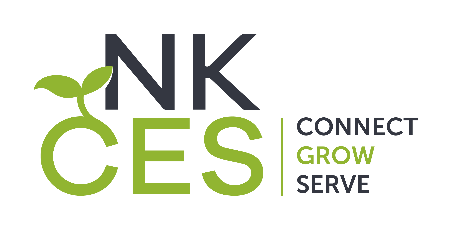 Northern Kentucky Cooperative for Educational Services        5516 East Alexandria Pike, Cold Spring, KY  41076               Phone (859) 442-8600  Fax (859) 442-7038Employee Name:   	Month:    	Home Address: 	_	Program Name & #:   	GL #: 	_	MILEAGE: Mileage start is from the office not your home address.Signature: 	Date:  	Approval: 		Date:  	DATEFROMTOPURPOSEMILESSUBTOTAL:MILEAGE RATE:TOTAL: